Załącznik nr 4 do SIWZ – PiPR.IV.041.7.14. ZSZ. 12.2017……………… dn. …………………………2020 roku.Pieczęć WykonawcyWYKAZ OSÓB WYKONUJĄCYCH CZYNNOŚCI  PROJEKTOWE I WYKONAWCZE Zamawiający:      Powiat Pińczowski, ul. Zacisze 5, 28-400 PińczówWykonawca: ………………………………………………………………………………………………………(pełna nazwa/firma, adres, w zależności od podmiotu:  NIP/ KRS/CEIDGreprezentowany przez:………………………….…………………………………………………………………………..
(imię, nazwisko, stanowisko/podstawa do reprezentacji)Na potrzeby postępowania o udzielenie zamówienia publicznego pn. TERMOMODERNIZACJA STRUKTURY ZEWNĘTRZNEJ  HALI WARSZTATOWEJ ZESPOŁU SZKÓŁ ZAWODOWYCH W PIŃCZOWIE prowadzonego przez Powiat Pińczowski, przedkładam/my wykaz osób, którymi dysponuję/my lub będę/będziemy dysponował/wali i które będą brały udział w wykonaniu zamówienia, wraz z informacjami na temat ich kwalifikacji zawodowych, doświadczenia i wykształcenia niezbędnych do wykonania zamówienia, a także zakresu wykonywanych przez nich czynności oraz o podstawie do dysponowania tymi osobami, potwierdzający spełnienie warunku udziału w postępowaniu określonego w SIWZ. Oświadczam/my, że osoba wskazana  do wykonywania funkcji kierowniczych  w ciągu ostatnich 5 lat przed upływem terminu składania ofert -  a jeżeli okres prowadzenia działalności jest krótszy – w tym okresie- zrealizowała zamówienia potwierdzające doświadczenie określone  w SIWZ.UWAGA Zamawiający może wezwać wykonawcę, którego oferta została najwyżej oceniona do złożenia w wyznaczonym, nie krótszym niż 5 dni, terminie aktualnych na dzień złożenia oświadczeń lub dokumentów potwierdzających okoliczności, o których mowa w art. 25 ust. 1 Pzp. Niniejszy załącznik składa się na wezwanie Zamawiającego(miejscowość, dnia)              			      (Podpis i pieczęć osoby  upoważnionej do podpisywania oferty)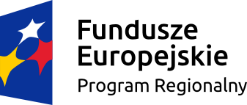 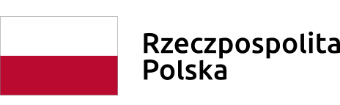 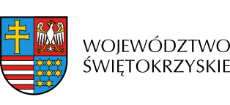 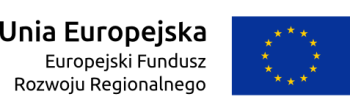 l.p.Imię i nazwiskoPosiadane kwalifikacje, uprawnienia, okres posiadania uprawnieńZakres powierzonych czynnościPodstawa dysponowania osobą1.….